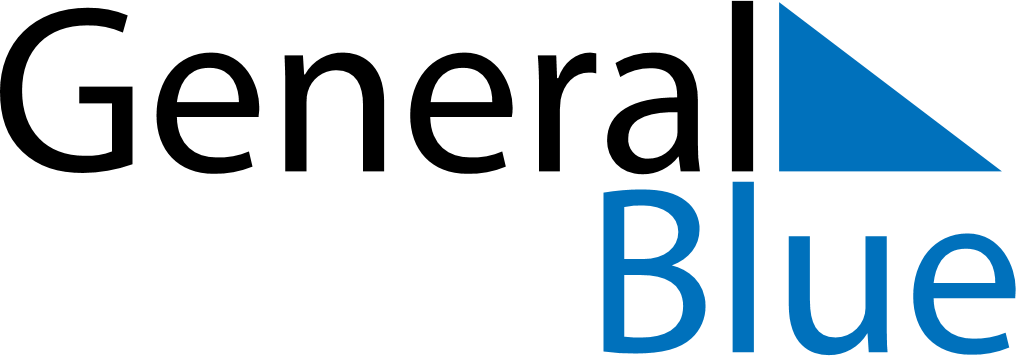 May 2024May 2024May 2024May 2024May 2024May 2024Suomussalmi, Kainuu, FinlandSuomussalmi, Kainuu, FinlandSuomussalmi, Kainuu, FinlandSuomussalmi, Kainuu, FinlandSuomussalmi, Kainuu, FinlandSuomussalmi, Kainuu, FinlandSunday Monday Tuesday Wednesday Thursday Friday Saturday 1 2 3 4 Sunrise: 4:30 AM Sunset: 9:32 PM Daylight: 17 hours and 2 minutes. Sunrise: 4:26 AM Sunset: 9:36 PM Daylight: 17 hours and 9 minutes. Sunrise: 4:22 AM Sunset: 9:39 PM Daylight: 17 hours and 16 minutes. Sunrise: 4:19 AM Sunset: 9:43 PM Daylight: 17 hours and 23 minutes. 5 6 7 8 9 10 11 Sunrise: 4:15 AM Sunset: 9:46 PM Daylight: 17 hours and 30 minutes. Sunrise: 4:11 AM Sunset: 9:50 PM Daylight: 17 hours and 38 minutes. Sunrise: 4:08 AM Sunset: 9:53 PM Daylight: 17 hours and 45 minutes. Sunrise: 4:04 AM Sunset: 9:56 PM Daylight: 17 hours and 52 minutes. Sunrise: 4:01 AM Sunset: 10:00 PM Daylight: 17 hours and 59 minutes. Sunrise: 3:57 AM Sunset: 10:03 PM Daylight: 18 hours and 6 minutes. Sunrise: 3:54 AM Sunset: 10:07 PM Daylight: 18 hours and 13 minutes. 12 13 14 15 16 17 18 Sunrise: 3:50 AM Sunset: 10:10 PM Daylight: 18 hours and 20 minutes. Sunrise: 3:47 AM Sunset: 10:14 PM Daylight: 18 hours and 27 minutes. Sunrise: 3:43 AM Sunset: 10:17 PM Daylight: 18 hours and 34 minutes. Sunrise: 3:39 AM Sunset: 10:21 PM Daylight: 18 hours and 41 minutes. Sunrise: 3:36 AM Sunset: 10:24 PM Daylight: 18 hours and 48 minutes. Sunrise: 3:33 AM Sunset: 10:28 PM Daylight: 18 hours and 55 minutes. Sunrise: 3:29 AM Sunset: 10:32 PM Daylight: 19 hours and 2 minutes. 19 20 21 22 23 24 25 Sunrise: 3:26 AM Sunset: 10:35 PM Daylight: 19 hours and 9 minutes. Sunrise: 3:22 AM Sunset: 10:39 PM Daylight: 19 hours and 16 minutes. Sunrise: 3:19 AM Sunset: 10:42 PM Daylight: 19 hours and 23 minutes. Sunrise: 3:15 AM Sunset: 10:46 PM Daylight: 19 hours and 30 minutes. Sunrise: 3:12 AM Sunset: 10:49 PM Daylight: 19 hours and 37 minutes. Sunrise: 3:09 AM Sunset: 10:53 PM Daylight: 19 hours and 43 minutes. Sunrise: 3:05 AM Sunset: 10:56 PM Daylight: 19 hours and 50 minutes. 26 27 28 29 30 31 Sunrise: 3:02 AM Sunset: 11:00 PM Daylight: 19 hours and 57 minutes. Sunrise: 2:59 AM Sunset: 11:03 PM Daylight: 20 hours and 4 minutes. Sunrise: 2:56 AM Sunset: 11:07 PM Daylight: 20 hours and 10 minutes. Sunrise: 2:53 AM Sunset: 11:10 PM Daylight: 20 hours and 17 minutes. Sunrise: 2:50 AM Sunset: 11:13 PM Daylight: 20 hours and 23 minutes. Sunrise: 2:47 AM Sunset: 11:17 PM Daylight: 20 hours and 30 minutes. 